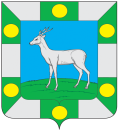             Собрание представителей сельского поселения        Спиридоновка  муниципального  района Волжский                                 Самарской области                                         Третьего созыва                                          РЕШЕНИЕ «29 » августа     2016 года                                                                                        №23-1 «Об утверждении   правил содержания домашних животных и птицы на территории сельского поселения Спиридоновка муниципального района Волжский Самарской области»В целях усиления мер по предупреждению возникновения и распространения опасных заболеваний, общих для человека и животных, а также обеспечения гуманного отношения к животным, руководствуясь положениями Федерального закона от 06.10.2003 № 131-ФЗ «Об общих принципах организации местного самоуправления в Российской Федерации», Уставом сельского поселения Спиридоновка муниципального района Волжский Самарской области, решило:  Утвердить правила содержания домашних животных и птицы на территории сельского поселения Спиридоновка муниципального района Волжский Самарской области (Приложение).Решение Собрания представителей сельского поселения Спиридоновка муниципального района Волжский Самарской области от 26.04.2013 г. № 38-1   «О правилах содержания домашних животных и птицы на территории сельского поселения Спиридоновка муниципального района Волжский Самарской области» признать утратившим силу.Опубликовать данное Решение в газете «Новости Спиридоновки» и разместить на официальном сайте администрации сельского поселения Спиридоновка в информационно - телекоммуникационной сети «Интернет».Настоящее Решение вступает в силу со дня его официального опубликования.Глава сельскогопоселения Спиридоновка                                                             Андреев Н.П.                 ПредседательСобрания  представителей                                                           Т.В. Куркина                                                                                                                   Приложение                                                             к Решению Собрания Представителей                                                                     сельского поселения Спиридоновка                                                                    муниципального района Волжский                             Самарской области                                                 от «29» августа  2016 г. №23-1 ПРАВИЛАсодержания домашних животных и птицы на территории сельского поселения Спиридоновка муниципального района Волжский Самарской областиНастоящие Правила содержания домашних животных и птицы на территории сельского поселения Спиридоновка муниципального района Волжский Самарской области разработаны в целях поддержания надлежащей чистоты и порядка, усиления мер по предупреждению возникновения и распространения опасных заболеваний, общих для человека и животных, а также обеспечения гуманного отношения к животным. Правила обязательны для всех физических и юридических лиц, независимо от их организационно-правовой формы.ГЛАВА 1Правила содержания крупного и мелкого рогатого скота, лошадей и свинейОбщие положенияРазрешается содержать крупный и мелкий рогатый скот, лошадей и свиней в сараях, в вольерах. Сараи, вольеры для скота следует предусматривать на расстоянии от жилых домов: одноквартирных или двухквартирных - не менее 10 м, от 3 до 18 квартир - не менее 25 м, свыше 18 квартир - не менее 50 м.Животные, принадлежащие гражданам, предприятиям и организациям, подлежат обязательной регистрации, ежегодной перерегистрации (апрель-май) и вакцинации в государственных ветеринарных учреждениях по месту жительства граждан, нахождения предприятий и организаций - владельцев животных. Вновь приобретенные животные должны быть зарегистрированы в пятидневный срок в учреждениях государственной ветеринарной службы.Выпас сельскохозяйственных животных осуществляется на привязи при индивидуальном содержании под наблюдением владельца либо в гурте на специально отведенных администрацией сельского поселения Спиридоновка (далее администрация поселения) местах выпаса под присмотром пастуха.Прогон стада животных по улицам населенных пунктов согласовывается с Главой поселения.Обязанности владельца животногоВладелец животного обязан:содержать животное в соответствии с его биологическими особенностями, гуманно обращаться с животным, не оставлять его без присмотра, без пищи и воды, не избивать его, в случае заболевания животного вовремя прибегнуть к ветеринарной помощи;содержать в надлежащем ветеринарно-санитарном состоянии помещения для животных, прилегающих территорий и улиц. Выполнять указания ветеринарных специалистов о мерах борьбы с заболеваниями животных, при вывозе навоза в места, отведенные для складирования, осуществлять вывоз;сообщать учреждению государственной ветеринарии по месту жительства о приобретении животных. Вновь приобретенных животных в течение 30 дней не пускать в общее стадо;предоставлять по требованию ветеринарных специалистов животных для осмотра, диагностических исследований, предохранительных прививок и лечебно-профилактических обработок;немедленно извещать ветеринарную службу обо всех случаях внезапного падежа животных или подозрения на заболевания животного заразной болезнью, и до прибытия ветеринарного специалиста изолировать заболевшее животное, не занимаясь самолечением;не допускать, без разрешения ветеринарной службы, убоя животных на мясо для дальнейшего использования при реализации на рынке.при продаже и транспортировке животных за пределы населенного пункта оформлять ветеринарное свидетельство установленного образца.При гибели животного необходимо вызвать ветеринарного врача для установления причины гибели. Труп павшего животного сдается владельцем на утилизацию в ближайшую яму Беккери в официальном порядке с обязательным оповещением Администрации поселения. Запрещается выбрасывать трупы павших животных на свалки, в лесополосы. Регистрационное удостоверение животного отдается владельцем в ветеринарное учреждение, где оно было зарегистрировано.Предприятия, учреждения, организации и граждане - владельцы животных обязаны обеспечивать их кормами и водой, безопасными для здоровья животных и окружающей среды, соответствующими ветеринарно-санитарным требованиям.3.Запреты для владельца животногоДопускать проход животных в общественных местах, на газонах, вблизи пешеходных дорожек и проезжей части улицы, дороги.Содержать в неудовлетворительном ветеринарно-санитарном состоянии помещения для животных.Купать животных в водоемах и местах массового пребывания и купания людей.Складировать навоз животных за пределами границ домовладения.Запрещается без согласований с ветеринарной службой:продажа больных животных,продажа заподозренных в заболевании животных,реализация молока и молочной продукции от вышеперечисленных животных.Запрещается выпас коров и коз у дорог и автомагистралей, где почва и растительность загрязнены нефтепродуктами, свинцом и канцерогенными углеводородами.Запрещается выпускать в общее стадо быков старше двух лет.Запрещается выпас скота лицами, находившимися в состоянии опьянения и детям младше 16 лет.Запрещается оставлять животное без присмотра и без привязи в пределах населенного пункта.                                                                       ГЛАВА 2Правила содержания домашней птицыОбщие положенияРазрешается содержать птиц (кур, цесарок, индеек, павлинов, фазанов, уток, гусей, голубей - далее птицы) в птичниках, вольерах, выгулах, соляриях. Сарай (вольер) для птицы следует предусматривать при строительстве на расстоянии от жилых домов: одноквартирных или двухквартирных - не менее 10 м, от 3 квартир до 18 квартир - не менее 25 м, свыше 18 квартир - не менее 50 м.Разрешается перевозить птиц в клетках наземным транспортом при соблюдении условий, исключающих беспокойство пассажиров.Обязанности владельцев птицСодержать их в соответствии с зоотехническими нормами и ветеринарно-санитарными требованиями;Предоставлять по требованию ветеринарных специалистов птиц для осмотра, диагностических исследований, предохранительных прививок и лечебно-профилактических обработок;Немедленно извещать ветеринарную службу обо всех случаях внезапного заболевания птиц или подозрения на заболевание птицы заразной болезнью и до прибытия ветеринарного специалиста изолировать заболевшую птицу и не заниматься самолечением.Обеспечивать водой и кормами, безопасными для здоровья животных и окружающей природной среды, соответствующими ветеринарно-санитарным требованиям.Владельцам птиц запрещаетсяВыпускать домашнюю птицу на улицы, территорию памятников, парков и газонов.Содержать птицу в местах общего пользования - кухни, чердаки, подвалы многоквартирных домов.В исключительных случаях выпас домашней птицы за пределами домовладения может быть разрешен по согласованию с Главой поселения.ГЛАВА 3Нормы разрывов от помещений для содержания сельскохозяйственных животных и птицы до соседних жилых домов (квартир) и объектов соцкультбытаУказанные в таблице №1 нормы распространяются на вновь организуемые хозяйства, владельцам ранее организованных хозяйств довести хозяйства до нормативов в течение года с момента вступления в силу настоящих Правил.ГЛАВА 4Правила содержания собак и кошек на территорииОбщие положенияЮридические лица независимо от организационно-правовой формы и форм собственности граждане, имеющие собак и кошек, обязаны соблюдать следующие правила:Содержание собак и кошек допускается при условиях соблюдения санитарно-гигиенических правил и настоящих Правил. Не разрешается содержание собак и кошек в местах общего пользования жилых домов (лестничных клетках, чердаках, подвалах, коридорах), а также на балконах и лоджиях. В квартирах занятых несколькими семьями письменного согласия всех проживающих.Собаки, принадлежащие гражданам, предприятиям, учреждениям, организациям подлежат обязательной регистрации, а также ежегодной перерегистрации в ветеринарных учреждениях по месту жительства граждан и месту нахождения предприятий, учреждений и организаций. Регистрации собаки подлежат с трёхмесячного возраста, независимо от породы.Владельцы собак, имеющие в пользовании земельный участок, могут содержать собак в свободном выгуле только на огороженной территории и на привязи. О наличии собак должна быть сделана предупреждающая запись при входе на участок.2.Обязанности владельцев собак и кошекВладельцы собак и кошек обязаны:Обеспечить надлежащее содержание собак и кошек в соответствии с требованиями настоящих Правил.Принимать необходимые меры, обеспечивающие безопасность окружающих.Не допускать загрязнения собаками и кошками квартир, лестничных клеток, подвалов и других мест общего пользования в жилых домах, а также и дворах, тротуаров и улиц. Загрязнение указанных мест немедленно устраняются владельцами животных.Принимать меры по обеспечению тишины в жилых помещениях.Не допускать собак и кошек на детские площадки, в магазины, столовые, на территории школ, детских садов и другие места общего пользования.Своевременно регистрировать и перерегистрировать собак. При перемене места жительства о наличии собак ставить в известность органы ветеринарного надзора, жилищно-коммунальные органы по новому месту жительства.Гуманно обращаться с животными (не оставлять без присмотра, пищи, воды, не избивать и т.п.). При нежелании в дальнейшем содержать собак и кошек принимать меры к передаче или продаже их в установленном порядке другим лицам, организациям.Предоставлять по требованию ветеринарных специалистов собак и кошек для осмотра, диагностических исследований, предохранительных прививок и лечебно-профилактических обработок.Немедленно сообщать в ветеринарные учреждения и органы здравоохранения обо всех случаях укусов человека собакой, кошкой или другими животными и доставлять в ближайшее ветеринарное учреждение животных для осмотра и карантирования под наблюдение специалистов в течение 10 дней.При потере или гибели собаки владелец собаки сообщает в ветеринарную службу по месту жительства.Владельцам собак и кошек запрещается:2.2.1. выводить собак вне двора лицам, находившимся в состоянии опьянения и детям младше 14 лет;2.2.2.купать собак в водоемах в местах массового купания людей;2.2.3.разводить кошек и собак с целью использования шкуры и мяса животного;2.2.4.проводить собачьи бои;2.2.7.применять действия, влекущие гибель или увечье животного.ГЛАВА 5Содержание пчелВладелец пасеки может поместить ее по своему усмотрению в пределах поселения при условии, что такое размещение не противоречит настоящим Правилам и ветеринарно-санитарным требованиям.Не допускается содержание пасеки ближе 100 метров от детских учреждений, школ, больниц, а так же мест проживания граждан, у которых по медицинскому заключению имеется аллергическая реакция на ужаления пчел. При размещении пасеки в пределах населенных пунктов поселения она должна быть обеспечена сплошным забором высотой не менее 2 (двух) метров.ГЛАВА 6Права владельца животныхЛюбое животное является собственностью владельца и охраняется законом.Животное может быть изъято у владельца по решению суда или в иных случаях, предусмотренных действующим законодательством и настоящими Правилами.Владелец животного имеет право перевозить или перегонять крупный и мелкий рогатый скот, лошадей и свиней по маршруту согласованному с органами государственного ветеринарного надзора и с соблюдением требований по предупреждению возникновения и распространения болезней животных.ГЛАВА 7Ответственность за нарушение настоящих ПравилЗа несоблюдение настоящих Правил, владельцы домашних животных и птицы несут ответственность в соответствии с действующим законодательством РФ и Самарской области.Настоящие Правила распространяются на всех владельцев домашних животных и птицы, включая предприятия, учреждения и организации независимо от их ведомственной подчиненности и форм собственности.Вред, причиненный здоровью граждан или ущерб, нанесенный имуществу собаками и кошками, возмещается в установленном законом порядке.Собаки (в том числе имеющие ошейник), независимо от породы, принадлежности и назначения, находящиеся без сопровождения владельца на улицах, рынках и площадях, и других общественных местах, вне квартир и домовладений считаются бродячими и подлежат отлову (ст. 225,230,231 ГК РФ).Отлов бродячих собак и кошек, а также уборка и утилизация трупов животных производится специализированной организацией в соответствии с ветеринарно-санитарными правилами сбора, утилизации и уничтожения биологических отходов.НормыразрывовНормаразрываот линиисоседаПоголовьеПоголовьеПоголовьеПоголовьеПоголовьеПоголовьеПоголовьеНормыразрывовНормаразрываот линиисоседасвиньикоровы,бычкиовцы,козыкролики(матки)нутрии,песцыптицылошади110 м5515205505225 м1515255015758350 м50301001005015010